OBRAZAC  3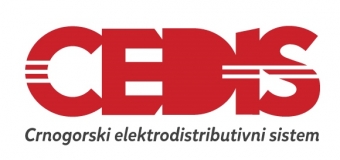 Broj iz evidencije postupaka javnih nabavki: 103/18Redni broj iz Plana javnih nabavki : 514Mjesto i datum: Podgorica, 28.12.2018.godineNa onovu člana 54 stav 1 Zakona o javnim nabavkama  („Službeni list CG“, br. 42/11, 57/14, 28/15 i 42/17) Crnogorski elektrodistributivni sistem DOO Podgorica, objavljuje na Portalu javnih nabavkiTENDERSKU DOKUMENTACIJUZA OTVORENI POSTUPAK JAVNE NABAVKE ZA NABAVKU RADOVA Izrada projektne dokumentacije i izvođenje radova na zamjeni transformatora 8 MVA-TS 35/10 kV “Sutomore”-Bar , TS 35/10 kV “Nedakusi”-Bijelo Polje, TS 35/10 kV “Iagalo”-Herceg Novi, TS 35/10 kV “Berane 2”-BeraneSADRŽAJ TENDERSKE DOKUMENTACIJEPOZIV ZA JAVNO NADMETANJE U OTVORENOM POSTUPKU JAVNE NABAVKE	3TEHNIČKE KARAKTERISTIKE ILI SPECIFIKACIJE PREDMETA JAVNE NABAVKE, ODNOSNO PREDMJER RADOVA	7IZJAVA NARUČIOCA DA ĆE UREDNO IZMIRIVATI OBAVEZE PREMA IZABRANOM PONUĐAČU	12IZJAVA NARUČIOCA (OVLAŠĆENO LICE, SLUŽBENIK ZA JAVNE NABAVKE I LICA KOJA SU UČESTVOVALA U PLANIRANJU JAVNE NABAVKE) O NEPOSTOJANJU SUKOBA INTERESA 	13IZJAVA NARUČIOCA (ČLANOVA KOMISIJE ZA OTVARANJE I VREDNOVANJE PONUDE I LICA KOJA SU UČESTVOVALA U PRIPREMANJU TENDERSKE DOKUMENTACIJE) O NEPOSTOJANJU SUKOBA INTERESA	14METODOLOGIJA NAČINA VREDNOVANJA PONUDA PO KRITERIJUMU I PODKRITERIJUMIMA	15OBRAZAC PONUDE SA OBRASCIMA KOJE PRIPREMA PONUĐAČ	16NASLOVNA STRANA PONUDE	17SADRŽAJ PONUDE	18PODACI O PONUDI I PONUĐAČU	19FINANSIJSKI DIO PONUDE	25IZJAVA O NEPOSTOJANJU SUKOBA INTERESA NA STRANI PONUĐAČA,PODNOSIOCA ZAJEDNIČKE PONUDE, PODIZVOĐAČA /PODUGOVARAČA	26IZJAVA O NEPOSTOJANJU SUKOBA INTERESA NA STRANI PONUĐAČA,PODNOSIOCA ZAJEDNIČKE PONUDE, PODIZVOĐAČA /PODUGOVARAČA	27DOKAZI O ISPUNJENOSTI OBAVEZNIH USLOVA ZA UČEŠĆE U POSTUPKU JAVNOG NADMETANJA	28DOKAZI O ISPUNJAVANJU USLOVA EKONOMSKO-FINANSIJSKE SPOSOBNOSTI	29DOKAZI O ISPUNJAVANJU USLOVA STRUČNO-TEHNIČKE I KADROVSKE OSPOSOBLJENOSTI	30NACRT UGOVORA O JAVNOJ NABAVCI	33UPUTSTVO PONUĐAČIMA ZA SAČINJAVANJE I PODNOŠENJE PONUDE	38OVLAŠĆENJE ZA ZASTUPANJE I UČESTVOVANJE U POSTUPKU JAVNOG OTVARANJA PONUDA	43UPUTSTVO O PRAVNOM SREDSTVU	44POZIV ZA JAVNO NADMETANJE U OTVORENOM POSTUPKU JAVNE NABAVKEI   Podaci o naručiocuII Vrsta postupka- Otvoreni postupak.III  Predmet javne nabavkeVrsta predmeta javne nabavke RadoviOpis predmeta javne nabavkeCPV – Jedinstveni rječnik javnih nabavkiIV  Zaključivanje okvirnog sporazumaZaključiće se okvirni sporazum: neV Način određivanja predmeta i procijenjena vrijednost javne nabavke: Procijenjena vrijednost predmeta nabavke bez zaključivanja okvirnog sporazumaPredmet javne nabavke se nabavlja:kao cjelina, procijenjene vrijednosti  sa uračunatim PDV-om 460.000,00 €VI Mogućnost podnošenja alternativnih ponuda neVII Uslovi za učešće u postupku javne nabavkea) Obavezni uslovi U postupku javne nabavke može da učestvuje samo ponuđač koji:1) je upisan u registar kod organa nadležnog za registraciju privrednih subjekata;2) je uredno izvršio sve obaveze po osnovu poreza i doprinosa u skladu sa zakonom, odnosno propisima države u kojoj ima sjedište;3) dokaže da on odnosno njegov zakonski zastupnik nije pravosnažno osuđivan za neko od krivičnih djela organizovanog kriminala sa elementima korupcije, pranja novca i prevare;4) ima dozvolu, licencu, odobrenje ili drugi akt za obavljanje djelatnosti koja je predmet javne nabavke, ukoliko je propisan posebnim zakonom.Uslovi iz stava 1 ove tačke ne odnose se na fizička lica: umjetnike, naučnike i kulturne stvaraoce.Dokazivanje ispunjenosti obaveznih uslovaIspunjenost obaveznih uslova dokazuje se dostavljanjem:1) dokaza o registraciji kod organa nadležnog za registraciju privrednih subjekata sa podacima o ovlašćenim licima ponuđača;2) dokaza izdatog od organa nadležnog za poslove poreza (državne i lokalne uprave) da su uredno prijavljene, obračunate i izvršene sve obaveze po osnovu poreza i doprinosa do 90 dana prije dana javnog otvaranja ponuda, u skladu sa propisima Crne Gore, odnosno propisima države u kojoj ponuđač ima sjedište;3) dokaza nadležnog organa izdatog na osnovu kaznene evidencije, koji ne smije biti stariji od šest mjeseci do dana javnog otvaranja ponuda;4) dokaza o posjedovanju važeće dozvole, licence, odobrenja, odnosno drugog akta izdatog od nadležnog organa i to:b) Fakultativni uslovib1) ekonomsko-finansijska sposobnost dokaza o osiguranju za štetu od odgovarajućeg profesionalnog rizika.b2) Stručno-tehnička i kadrovska osposobljenostIspunjenost uslova stručno - tehničke i kadrovske osposobljenosti u postupku javne nabavke radova dokazuje se dostavljanjem sljedećih dokaza  i to: liste radova koji su izvedeni u posljednjih dvije godine, sa rokovima izvođenja radova, uključujući vrijednost, vrijeme i lokaciju izvođenja; izjave o namjeri i predmetu podugovaranja, odnosno angažovanja podizvođača sa spiskom podugovarača, odnosno podizvođača sa bližim podacima (naziv, adresa, procentualno učešće i sl.);VIII  Rok važenja ponudePeriod važenja ponude je 60 dana od dana javnog otvaranja ponuda.IX Garancija ponude daPonuđač je dužan dostaviti bezuslovnu i na prvi poziv naplativu garanciju ponude u iznosu od 2 % procijenjene vrijednosti javne nabavke, kao garanciju ostajanja u obavezi prema ponudi u periodu važenja ponude i 5 dana nakon isteka važenja ponude.X  Rok i mjesto izvršenja ugovoraa) Rok izvršenja ugovora: -rok za izradu  projekta i dostavljanje istog naručiocu je 30 kalendarskih dana od dana zaključivanja ugovora, rok za davanje saglasnosti od strane investiroa na tehničku dokumentaciju je 7 dana,- rok za ugradnju transformatora je 90 kalendarskih dana od davanja saglasnosti od strane investitora na tehničku dokumentaciju i uvođenja izvođača u posao.Mjesto izvršenja ugovora: - mjesto izrade projektne dokumentacije je po izboru ponuđača:,- mjesto izvođenja radova:  teritorija opština Bar, Bijelo Polje, Herceg Novi i Berane, XI Jezik ponude: crnogorski jezik i drugi jezik koji je u službenoj upotrebi u Crnoj Gori, u skladu sa Ustavom i zakon  Tehnička dokumentacija može se dostaviti na engleskom jeziku. U slučaju potrebe, ponuđač je dužan da na zahjtev Naručioca  dostaviti tehničku dokumentaciju prevedenu na crnogorski jezik i drugi jezik koji je u službenoj upotrebi u Crnoj Gori, od strane ovlašćenog prevodioca.XII  Kriterijum za izbor najpovoljnije ponude: najniža ponuđena cijena  						broj bodova  	  100	XIII Vrijeme i mjesto podnošenja ponuda i javnog otvaranja ponudaPonude se predaju  radnim danima od 07:00 do 15:00 sati, zaključno sa danom 05.02.2019.godine do 11:30 sati.Ponude se mogu predati: neposrednom predajom na arhivi naručioca na adresi Ivana Milutinovića br. 12, Podgorica. preporučenom pošiljkom sa povratnicom na adresi Ivana Milutinovića br.12, Podgorica.Javno otvaranje ponuda, kome mogu prisustvovati ovlašćeni predstavnici ponuđača sa priloženim punomoćjem potpisanim od strane ovlašćenog lica, održaće se dana  05.02.2019.godine u 12:30 sati, u poslovnim prostorijama Naručioca, Ivana Milutinovića br.12 u Podgorici.XIV Rok za donošenje odluke o izboru najpovoljnije ponude Odluka o izboru najpovoljnije ponude donijeće se u roku od 60 dana od dana javnog otvaranja ponuda.XVIDrugi podaci i uslovi od značaja za sprovodjenje postupka javne nabavkeRok i način plaćanjaRok plaćanja:Naručilac će izvršiti  plaćanje u roku od 60 dana  od dana ispostavljanja ovjerne privremene i ovjerne okončane situacije.Privremena situacija  se ispostvalja nakon dobijanja saglasnosti od strane investitora na tehničku dokumentaciju na  projekat na iznos najviše  do 5% od ukupne ugovorne cijene. Privremene i okončanu situaciju Izvođač će dostaviti do 10 u tekućem mjesecu za prethodni mjesec. Način plaćanja  virmanski na žiro račun izvođača.  Sredstva finansijskog obezbjeđenja ugovora o javnoj nabavciPonuđač čija ponuda bude izabrana kao najpovoljnija je dužan da prije zaključivanja ugovora o javnoj nabavci dostavi naručiocu: bezuslovnu i na prvi poziv plativu garanciju za dobro izvršenje ugovora u iznosu od 5 % od vrijednosti ugovora sa rokom važenja najmanje 30 dana dužim od roka važenja ugovora. U slučaju potrebe naručilac ima pravo da traži produženje garancije. Naručilac je ovlašćen  da  garanciju za dobro izvršenje posla, naplati u cjelosti u slučaju da izvođač ne ispuni bilo koju obavezu  predviđenu ovim ugovorm i u slučaju jednostranog raskida ugovora. Ako se za vrijeme trajanja ugovora promjene rokovi za izvršenje ugovorne obaveze ili druge okolnosti koje onemogućavaju izvršenje ugovrenih obaveza, važnost  garancije se mora produžiti. garancija za otklanjanje nedostataka u garantnom roku  u  iznosu od 5% Ugovorene cijene, sa rokom važenja 30 dana dužim od garantnog roka.Naručilac je ovlašćen da u cjelosti naplati garanciju za otklanjanje nedostataka u garantnom periodu, u slučaju da izvođač ne ispuni svoje obaveze u garantnom roku.Naručilac se obavezuje da neposredno nakon ispunjenja obaveza, na način i pod uslovima iz Ugvovora, vrati Izvođaču radova garancije.                                                 TEHNIČKE KARAKTERISTIKE ILI SPECIFIKACIJE PREDMETA JAVNE NABAVKE, ODNOSNO PREDMJER RADOVA GRANTNI ROK : Garantni rok za  kvalitet izvedenih radova i ugrađenu opremu iznosi min 24 mjeseca računajući od dana primopredaje objekta. GARANCIJA KVALITETA : Ponuđači su dužni da uz ponudu dostave :Garanciju proizvođača da posjeduje akreditovanu ispitnu stanicu, i da se u njoj mogu organizovati prijemno  ispitivanja traženih transformatora po IEC standardu; Certifikat o akreditaciji isptine stanice prema standardu IEC 17025 ili ekvivalentCerifikat  ISO 9001:2015 ili novije verzije za razvoj, proizvodnju i ispitivanje transformatora;Certifikat ISO 14001:2015 ili novije verzije, za razvoj, proizvodnju i ispitivanje transformatora;Certifikat ISO 18001:2008 ili novije verzije, za razvoj, proizvodnju i ispitivanje transformatora;Lista tehničkih podataka ovjerenu od strane proizvođača. (Listu tehničkih podataka treba da sadrži podatke transformatora u skladu sa projektnim zadatkom)Skica transformatora,Garanciju proizvođača da se namotaji mogu servisirati;Garanciju proizvođača da su namotaji izrađeni od bakra;Kataloška dokumentacija ponuđenog transformatora;Lista tehničkih  karakteristika transformatorskog ulja ovjerene od strane proizvođača transformatorskog ulja. (lista tehničkih karakteristika transformatorskog ulja u skladu sa projektnim zadatkom). NAČIN SPROVOĐENJA KONTROLE  KVALITETA:Provjeru kvaliteta  projekta izvršiće investitor na koji daje saglasnost na tehničku dokumetnaciju.Provjera kvaliteta izvedenih radova vršiće se putem komisije za tehnički pregled od strane investitora.Izvođač je obavezan da prilikom realizacije ugovora Naručiocu dostavi:Certifikat izdat od ovlašćene akreditovane   labaratorije da je transformator proizveden I ispitan prema standardu EN 60076 ili ekvivalent,Ispitni list za svaki isporuleni transformatorUpuststvo za održavanje prevedeno na crnogorski jezikGarantni list za svaki isporučeni transformator.POSEBNI USLOVI I ZAHTJEVI U POGLEDU IZVRŠENJA UGOVORA O JAVNOJ NABAVCI Izvođač se obavezuje:da izradi projekat i ugovorene radove izvede prema  projektu tehničkoj dokumentaciji i  Ponudi br. -___/__ od __ godine;obezbijedi sigurost objekta, zaštitu i zdravlje na radu zaposlenih i zaštitu okoline (susjednih objekata i infrastrukture)vodi građevinski dnevnik i građevinsku knjigu,da izvede ugovorene radove na način i u rokovima koji su određeni ugovoromdužan je da odmah pismeno obavijesti Naručioca o okolnostima koje onemogućavaju ili otežavaju izvođenje radova, o obustavljanju radova, o mjerama koje preduzima za zaštitu izvedenih radova i o nastavljanju radova po prestanku smetnji zbog kojih je izvođenje radova obustavljeno;da projektom predvidi ispitivanje izvedenih elektromontažnih radova i opreme, pribavi neophodne sertifikate i izvještaje o mjerenju, da nakon završetka radova obezbijedi funkcionalno ispitivanje izvedenih radova (ispitivanje izvedenih elektromontažnih radova i opreme i da o tome dostavi odgovarajući izvještaj).da o svom trošku organizuje i obezbjedi prijemno ispitivanje za ponuđene transformatore u fabrici proizvođača za tri predstavnika Naručioca. Troškovi koji padaju na teret Izvođača podrazumijevaju troškove prijemnog ispitivanja, prevoza i smještaja, dok dnevnice padaju na teret Naručioca;da prilikom prijemnog ispitivanja odradi sva rutinska ispitivanja;da prije izvođenja radova zaključi ugovor o osiguranju od profesionalne odgovornosti za štetu koja može da nastane investitorima ili trećim licima u vezi sa obavljanjem djelatnosti u skladu sa zakonom o planiranju prostora i izgradnji objekta. Osigurana suma iznosi 100.000,00 eura u skladu sa Uredbom o minimalnoj sumi osiguranja od profesionalne odgovornosti u oblasti izgradnje objekta (Sl.list CG 068/17).Naručilac se obavezuje:da dostavi saglasnost na projekat koji mu preda Izvođač radovada Izvođača radova u što kraćem roku uvede u posao nakon davanja saglasnsoti projekta. Pod uvođenjem u posao podrazumijeva se obezbeđenje potrebnih uslova za nesmetano izvođenje radova;da obezbijedi vršenje  tehničkog pregleda da izvrši plaćanja prema Izvođaču prema načinu i uslovima kako je to utvrđeno odredbama ovog Ugovora.Izvođač radova je dužan da prije izvođenja radova zaključi ugovor o osiguranju od profesionalne odgovornosti za štetu koja može da nastane investitorima ili trećim licima u vezi sa obavljanjem djelatnosti u skladu sa zakonom o planiranju prostora i izgradnji objekta. Osigurana suma iznosi 100.000,00 eura u skladu sa Uredbom o minimalnoj sumi osiguranja od profesionalne odgovornosti u oblasti izgradnje objekta (Sl.list CG 068/17)Izvođač je dužan da upisom u građevinski dnevnik konstatuje okolnosti koje mogu uticati  na produženje roka ugovorenih radova ili pojedinih faza radova (početak, trajanje i prestanak okolnosti), a Naručioc mu to svojim potpisom potvrđuje. Ukoliko upisano produženje roka ima direktan uticaj na ukupno produženje roka izvođenja radova, Izvođač je dužan pismeno o tome obavijestiti Naručioca, te pribaviti pismenu saglasnost od Naručioca u roku od 3 dana za produženje roka Naručiocu na saglasnost.Smatra se da su radovi završeni odnosno da je ugovor realizovan kada je uspešno obavljen tehničkog pregledaRadovi iz člana 1 ovog ugovora se mogu produžiti u slučaju nepredviđenih okolnosti i događaja i objektivnih okolnosti koje mogu nastati u postupku tehničke dokumentacije a koja ne zavise od bolje ugovrenih strana. Rok izvođenje radova može se produžiti u slučaju kašnjenja naručioca u ispunjavanju obaveza, usled nastanka nepredviđenih događaja i objektivnih okolnosti (zastoja u napajanju, dozvoljenih režima isključenja) čime bi Izvođač bio sprečen da predmet ugovora realizuje u ugovrenom roku. U slučaju nastupanja navedenih okolnosti, na zahjtev Izvođača radova , naručilac će izdati pisani saglasnsot za produženje roka i to za onoliko dana koliko su trajale smetnje prourokovane nepredviđenim događajiam o objektivnim okolnostima.Garantni rok za  kvalitet izvedenih radova i ugrađenu opremu iznosi min 24 mjeseca računajući od dana primopredaje objekta.Izvođač radova je dužan da za svaki neopravdani dan zakašnjenja na izvršenju ugovora plati ugovornu kaznu u iznosu od 2 %o (promila) a najviše do 5 % ugovorene vrijednosti. Ugovorena kazna se plaća umanjenjem privermene odnosno okončane situacije za iznos utvrđene kazne.Provjeru kvaliteta  projekta izvršiće investitor na koji daje saglasnost na tehničku dokumetnaciju.Provjera kvaliteta izvedenih radova vršiće se putem komisije za tehnički pregled od strane investitora.Izvođač radova je dužan da prije ugradnje opreme i materijala naručiocu stavi na uvid dokumuntaciju deklaracija proizvođača kojom se potvrđuje da isporučena oprema i materijal su istovjetni sa ponuđenom opremom i materijalom.Izvođač radova je dužan da nakon završetka radova obezbijedi funkcionalno ispitivanje izvedenih radova (ispitivanje izvedenih elektromontažnih radova i opreme i da o tome dostavi odgovarajući izvještaj).Naručilac ima pravo da jednostrano raskine Ugovor o javnoj nabavci u slučaju da Izvođač:napusti radove ili na neki drugi način jasno ispolji svoju namjeru da ne nastavi sa izvršavanjem svojih ugovornih obaveza;ne dostavi garanciju za dobro izvršenje ugovora i garanciju za otklanjanje nedostatakab) ne izvršava svoje obaveze u rokovima i na način predviđen UgovoromIzvođač ima pravo da jednostrano raskine Ugovor ako Naručilac ne plaća Izvođaču u rokovima i na način predviđen Ugovorom.Ukoliko dođe do raskida Ugovora i prekida radova, Naručilac i Izvođač su dužni da preduzmu potrebne mjere da se izvedeni radovi zaštite od propadanja. Troškove zaštite radova snosi ugovorna strana čijom krivicom je došlo do raskida Ugovora odnosno do prekida radova. PROPISI, STANDARDI I USLOVIZakon o energetici („Službeni list CG” br.5/2016 )Zakon o planiranju prostora i izgradnji objekata (“Sl. list CG”, br. 064/17, 044/18,063/18IZJAVA NARUČIOCA DA ĆE UREDNO IZMIRIVATI OBAVEZE PREMA IZABRANOM PONUĐAČUCEDIS d.o.o. Podgorica Broj: 10-10-60212/1Mjesto i datum: Podgorica, 25.12.2018. godine           U skladu sa članom 49 stav 1 tačka 3 Zakona o javnim nabavkama („Službeni list CG”, br. 42/11, 57/14, 28/15 i 42/17) Izvršni direktor, Zoran Đukanović, kao ovlašćeno lice Crnogorskog elektrodistributivnog sistema DOO Podgorica, dajeI z j a v uda će CEDIS d.o.o. Podgorica, shodno Amandman V na Plan javnih nabavki Broj 10-01-53968 od 22.11.2018. godine - Izrada projektne dokumentacije i izvođenje radova na zamjeni transformatora 8 MVA-TS 35/10 kV “Sutomore”-Bar , TS 35/10 kV “Nedakusi”-Bijelo Polje, TS 35/10 kV “Iagalo”-Herceg Novi, TS 35/10 kV “Berane 2”-Berane, uredno vršiti plaćanja preuzetih obaveza, po utvrđenoj dinamici.                                                                                                          Izvršni direktor                                                                                                  Zoran Đukanović__________________________________IZJAVA NARUČIOCA (OVLAŠĆENO LICE, SLUŽBENIK ZA JAVNE NABAVKE I LICA KOJA SU UČESTVOVALA U PLANIRANJU JAVNE NABAVKE) O NEPOSTOJANJU SUKOBA INTERESA CEDIS d.o.o. Podgorica Broj: 10-10-60212/2Mjesto i datum: Podgorica, 25.12.2018. godineU skladu sa članom 16 stav 5 Zakona o javnim nabavkama („Službeni list CG”, br. 42/11, 57/14, 28/15 i 42/17) IzjavljujemDa u postupku javne nabavke iz Amandmana V na Plan javnih nabavki broj 10-10-53968 od 22.11.2018. godine za nabavku radova Izrada projektne dokumentacije i izvođenje radova na zamjeni transformatora 8 MVA-TS 35/10 kV “Sutomore”-Bar , TS 35/10 kV “Nedakusi”-Bijelo Polje, TS 35/10 kV “Iagalo”-Herceg Novi, TS 35/10 kV “Berane 2”-Berane,, nijesam u sukobu interesa u smislu člana 16 stav 4 Zakona o javnim nabavkama i da ne postoji ekonomski i drugi lični interes koji može kompromitovati moju objektivnost i nepristrasnost u ovom postupku javne nabavke.Ovlašćeno lice naručioca Zoran Đukanovićs.r.Službenik za javne nabavke Mirko Dedovićs.r.Lice koje je učestvovalo u planiranju javne nabavke Jovan Milovićs.r.IZJAVA NARUČIOCA (ČLANOVA KOMISIJE ZA OTVARANJE I VREDNOVANJE PONUDE I LICA KOJA SU UČESTVOVALA U PRIPREMANJU TENDERSKE DOKUMENTACIJE) O NEPOSTOJANJU SUKOBA INTERESACEDIS d.o.o. Podgorica Broj: 10-10-60212/3Mjesto i datum: Podgorica, 25.12.2018. godineU skladu sa članom 16 stav 5 Zakona o javnim nabavkama („Službeni list CG”, br.42/11, 57/14, 28/15 i 42/17) Izjavljujemda u postupku javne nabavke iz Amandman V na Plan javnih nabavki Broj 10-01-53968 od 22.11.2018. godine, za nabavku radova: Izrada projektne dokumentacije i izvođenje radova na zamjeni transformatora 8 MVA-TS 35/10 kV “Sutomore”-Bar , TS 35/10 kV “Nedakusi”-Bijelo Polje, TS 35/10 kV “Iagalo”-Herceg Novi, TS 35/10 kV “Berane 2”-Berane, nijesam u sukobu interesa u smislu člana 16 stav 4 Zakona o javnim nabavkama i da ne postoji ekonomski i drugi lični interes koji može kompromitovati moju objektivnost i nepristrasnost u ovom postupku javne nabavke.Član komisije za otvaranje i vrednovanje ponuda   Marina Mitrović                                 s.r. Član komisije za otvaranje i vrednovanje ponuda   Milena Savić                                 s.r. Član komisije za otvaranje i vrednovanje ponuda   Vladimir Perić                                 s.r. Član komisije za otvaranje i vrednovanje ponuda   Mirko Dedović                                 s.r. Član komisije za otvaranje i vrednovanje ponuda   Boris Babović                                 s.r. METODOLOGIJA NAČINA VREDNOVANJA PONUDA PO KRITERIJUMU I PODKRITERIJUMIMA Vrednovanje ponuda po kriterijumu najniže ponuđena cijena vršiće se na sljedeći način:	Za izbor najpovoljnije ponude, primjenom kriterijuma najniža ponuđena cijena, kao osnova za vrednovanje, uzimaju se ponuđene cijene sa uračunatim popustom, date od strane ponuđača, čije su ponude ispravne.Maksimalan broj bodova, po ovom kriterijumu dodjeljuje se ponuđaču koji je ponudio najnižu cijenu sa uračunatim popustom, dok se bodovi ostalim ponudama, po ovom kriterijumu, dodijeljuju proporcionalno, u odnosu na najniže ponuđenu cijenu po formuli: Broj bodova = C (Najniža ponuđena cijena sa uračunatim popustom) / C (Ponuđena cijena sa uračunatim popustom) * 100Ako je ponuđena cijena 0,00 EUR-a prilikom vrednovanja te cijene po kriterijumu ili podkriterijumu najniža ponuđena cijena uzima se da je ponuđena cijena 0,01 EUR.OBRAZAC PONUDE SA OBRASCIMA KOJE PRIPREMA PONUĐAČNASLOVNA STRANA PONUDE             (naziv ponuđača)	      	  podnosi               (naziv naručioca) 		P O N U D Upo Tenderskoj dokumentaciji broj _______ od __________ godine za nabavku _______________________________________________(opis predmeta nabavke)  Predmet nabavke u cjelostiSADRŽAJ PONUDENaslovna strana ponudeSadržaj ponude Popunjeni podaci o ponudi i ponuđačuUgovor o zajedničkom nastupanju u slučaju zajedničke ponudePopunjen obrazac finansijskog dijela ponudeIzjava/e o postojanju ili nepostojanju sukoba interesa kod ponuđača, podnosioca zajedničke ponude, podizvođača ili podugovaračaDokazi za dokazivanje ispunjenosti obaveznih uslova za učešće u postupku javnog nadmetanjaDokazi za ispunjavanje uslova ekonomsko finansisjke sposobnostiDokazi za ispunjavanje uslova stručno-tehničke i kadrovske osposobljenostiPotpisan Nacrt ugovora o javnoj nabavciSredstva finansijskog obezbjeđenjaPODACI O PONUDI I PONUĐAČU  Ponuda se podnosi kao: Samostalna ponuda Samostalna ponuda sa podizvođačem/podugovaračem  Zajednička ponuda Zajednička ponuda sa podizvođačem/podugovaračemPodaci o podnosiocu samostalne ponude:Podaci o podugovaraču /podizvođaču u okviru samostalne ponudePodaci o podnosiocu zajedničke ponude Podaci o nosiocu zajedničke ponude:Podaci o članu zajedničke ponude:Podaci o podugovaraču /podizvođaču u okviru zajedničke ponudeFINANSIJSKI DIO PONUDEUslovi ponude:Ovlašćeno lice ponuđača  __________________________(ime, prezime i funkcija)___________________________(svojeručni potpis)						M.P.IZJAVA O NEPOSTOJANJU SUKOBA INTERESA NA STRANI PONUĐAČA,PODNOSIOCA ZAJEDNIČKE PONUDE, PODIZVOĐAČA /PODUGOVARAČA                        (ponuđač)	Broj: ________________Mjesto i datum: _________________Ovlašćeno lice ponuđača/člana zajedničke ponude, podizvođača / podugovarača
       (ime i prezime i radno mjesto)     , u skladu sa članom 17 stav 3 Zakona o javnim nabavkama („Službeni list CG“, br. 42/11,  57/14, 28/15 i 42/17) dajeIzjavuda nije u sukobu interesa sa licima naručioca navedenim u izjavama o nepostojanju sukoba interesa na strani naručioca, koje su sastavni dio predmetne Tenderske dokumentacije broj ___ od ________ godine za nabavku 	(opis predmeta)        , u smislu člana 17 stav 1 Zakona o javnim nabavkama i da ne postoje razlozi za sukob interesa na strani ovog ponuđača, u smislu člana 17 stav 2 istog zakona.Ovlašćeno lice ponuđača  ___________________________(ime, prezime i funkcija)___________________________(svojeručni potpis)						M.P.IZJAVA O NEPOSTOJANJU SUKOBA INTERESA NA STRANI PONUĐAČA,PODNOSIOCA ZAJEDNIČKE PONUDE, PODIZVOĐAČA /PODUGOVARAČA                        (ponuđač)	Broj: ________________Mjesto i datum: _________________Ovlašćeno lice ponuđača/člana zajedničke ponude, podizvođača / podugovarača
       (ime i prezime i radno mjesto)     , u skladu sa članom 17 stav 3 Zakona o javnim nabavkama („Službeni list CG“, br. 42/11,  57/14, 28/15 i 42/17) dajeIzjavuda nije u sukobu interesa sa licima naručioca navedenim u izjavama o nepostojanju sukoba interesa na strani naručioca, koje su sastavni dio predmetne Tenderske dokumentacije broj ___ od ________ godine za nabavku 	(opis predmeta)        , u smislu člana 17 stav 1 Zakona o javnim nabavkama i da ne postoje razlozi za sukob interesa na strani ovog ponuđača, u smislu člana 17 stav 2 istog zakona.Ovlašćeno lice ponuđača  ___________________________(ime, prezime i funkcija)DOKAZI O ISPUNJENOSTI OBAVEZNIH USLOVA ZA UČEŠĆE U POSTUPKU JAVNOG NADMETANJADostaviti:1) dokaz o registraciji izdatog od organa nadležnog za registraciju privrednih subjekata sa 1) dokaza o registraciji kod organa nadležnog za registraciju privrednih subjekata sa podacima o ovlašćenim licima ponuđača;2) dokaza izdatog od organa nadležnog za poslove poreza (državne i lokalne uprave) da su uredno prijavljene, obračunate i izvršene sve obaveze po osnovu poreza i doprinosa do 90 dana prije dana javnog otvaranja ponuda, u skladu sa propisima Crne Gore, odnosno propisima države u kojoj ponuđač ima sjedište;3) dokaza nadležnog organa izdatog na osnovu kaznene evidencije, koji ne smije biti stariji od šest mjeseci do dana javnog otvaranja ponuda;4) dokaza o posjedovanju važeće dozvole, licence, odobrenja, odnosno drugog akta izdatog od nadležnog organa i to:DOKAZI O ISPUNJAVANJU USLOVA EKONOMSKO-FINANSIJSKE SPOSOBNOSTI dokaza o osiguranju za štetu od odgovarajućeg profesionalnog rizika.DOKAZI O ISPUNJAVANJU USLOVA STRUČNO-TEHNIČKE I KADROVSKE OSPOSOBLJENOSTIDostaviti za obje partije. listu radova koji su izvedeni u posljednjih dvije godine, sa rokovima izvođenja radova, uključujući vrijednost, vrijeme i lokaciju izvođenja izjave o namjeri i predmetu podugovaranja, odnosno angažovanja podizvođača sa spiskom podugovarača, odnosno podizvođača sa bližim podacima (naziv, adresa, procentualno učešće i sl.);OBRAZAC  IR1LISTA RADOVA KOJI SU IZVEDENI U POSLJEDNJIH DVIJE GODINEOvlašćeno lice ponuđača  ___________________________(ime, prezime i funkcija)___________________________(svojeručni potpis)						M.P.OBRAZAC IR8NACRT UGOVORA O JAVNOJ NABAVCI Ovaj ugovor zaključen je  između:Naručioca Crnogorski elektrodistributivni sistem DOO Podgorica – CEDIS, sa sjedištem u Podgorici, ulica Ivana Milutinovića br. 12, PIB: 03099873; PDV: 30/31-16162-1; Broj žiro računa: 535-15969-90 kod Prve banke Crne Gore; koga zastupa Izvršni direktor Zoran Đukanović po Odluci Odbora direktora broj 10-01-3783 od 29.07.2016 godine, (u daljem tekstu: Naručilac)iPonuđača ______________________ sa sjedištem u ________________, ulica____________, Broj računa: ______________________, Naziv banke: ________________________, koga zastupa _____________, (u daljem tekstu:  Izvodjač).OSNOV UGOVORA:Tenderska dokumentacija br. 103/18 od 28.12.2018. godine za otvoreni postupak za nabavku  radova –,broj i datum Odluka o izboru najpovoljnije ponude: _____________________; Ponuda ponuđača    (naziv ponuđača)    broj ______ od _________________________.Član 1.Predmet ovog Ugovora je nabavka Izrada projektne dokumentacije i izvođenje radova na zamjeni transformatora 8 MVA-TS 35/10 kV “Sutomore”-Bar , TS 35/10 kV “Nedakusi”-Bijelo Polje, TS 35/10 kV “Iagalo”-Herceg Novi, TS 35/10 kV “Berane 2”-Berane,   Ponuda Izvođača i specifikacija integrisana je u odredbama ovog Ugovora.Član 2.Kompletnu opremu i materijal za  radove iz člana 1 ovog ugovora obezbeđuje Izvođač.Materijal i oprema koju obezbeđuje  Izvođač moraju da odgovaraju tehničkim propisima i standardima i tehničkoj dokumentaciji.Član 3.Ukupna cijena za izvođenje radova iz člana 1 ovog Ugovora bez PDV-a iznosi _____________ € ( _______________________________ Eura).PDV po obračunskoj stopi od 21% iznosi _________________ €.Ukupna cijena za izvođenje radova iz člana 1 ovog Ugovora, sa PDV-om, iznosi _____________ € (_______________________________ Eura).Član 4.Rok plaćanja:Naručilac će izvršiti  plaćanje u roku od 60 dana  od dana ispostavljanja ovjerne privremene i ovjerne okončane situacije.Privremena situacija  se ispostvalja nakon dobijanja saglasnosti od strane investitora na tehničku dokumentaciju na  projekat na iznos najviše  do 5% od ukupne ugovorne cijene. Privremene i okončanu situaciju Izvođač će dostaviti do 10 u tekućem mjesecu za prethodni mjesec. Način plaćanja  virmanski na žiro račun izvođača.Član 5.Zvanična komunikacija u vezi sa pitanjima vezanim za tehnički dio realizacije ugovora ostvariće se slanjem potpisanih i ovjerenih akata putem emaila ili faxa. Osobe za komunikaciju su:Za Izvođača:                                      Za Naručioca:					Za pitanja vezana za izradu projektne dokumentacije					Sanja Tomić, dipl.el.ing. +382 67 520 404					Mail: sanja.tomic@cedis.me 					Za pitanja vezana za izvođenje radova					_______________________Zvaničnu komunikaciju u vezi sa finansijskim pitanjima vezanim za realizaciju ugovora ostvariće se putem maila komunikacije. Osobe za komunikaciju su:Za Izvođača:                                        Za Naručioca:Za pitanja vezana za fakturisanje                           Veselinka Vuković; +382 67 477 408                                                           Mail: veselinka.vukovic@cedis.meUgovorne strane se obavezuju da pravovremeno obavijeste drugu stranu u slučaju promjene podataka osoba za komunikaciju, a najkasnije 7 dana od nastanka promjene.Član 6.Rok izvršenja ugovora: -rok za izradu  projekta i dostavljanje istog naručiocu je 30 kalendarskih dana od dana zaključivanja ugovora, rok za davanje saglasnosti od strane investiroa na tehničku dokumentaciju je 7 dana- rok za ugradnju transformatora je 90 kalendarskih dana od davanja saglasnosti od strane investitora na tehničku dokumentaciju i uvođenja izvođača u posao.Mjesto izvršenja ugovora: - mjesto izrade projektne dokumentacije je po izboru ponuđača,- mjesto izvođenja radova:  teritorija opština Bar, Herceg Novi i Berane, Član 7.Izvođač je dužan da upisom u građevinski dnevnik konstatuje okolnosti koje mogu uticati  na produženje roka ugovorenih radova ili pojedinih faza radova (početak, trajanje i prestanak okolnosti), a Naručioc mu to svojim potpisom potvrđuje. Ukoliko upisano produženje roka ima direktan uticaj na ukupno produženje roka izvođenja radova, Izvođač je dužan pismeno o tome obavijestiti Naručioca, te pribaviti pismenu saglasnost od Naručioca u roku od 3 dana za produženje roka Naručiocu na saglasnost.Smatra se da su radovi završeni odnosno da je ugovor realizovan kada je uspešno obavljen tehničkog pregledaČlan 8.Izvođač se obavezuje:da izradi projekat i ugovorene radove izvede prema  projektu tehničkoj dokumentaciji i  Ponudi br. -___/__ od __ godine;obezbijedi sigurost objekta, zaštitu i zdravlje na radu zaposlenih i zaštitu okoline (susjednih objekata i infrastrukture)vodi građevinski dnevnik i građevinsku knjigu,da izvede ugovorene radove na način i u rokovima koji su određeni ugovoromdužan je da odmah pismeno obavijesti Naručioca o okolnostima koje onemogućavaju ili otežavaju izvođenje radova, o obustavljanju radova, o mjerama koje preduzima za zaštitu izvedenih radova i o nastavljanju radova po prestanku smetnji zbog kojih je izvođenje radova obustavljeno;da projektom predvidi ispitivanje izvedenih elektromontažnih radova i opreme, pribavi neophodne sertifikate i izvještaje o mjerenju, da nakon završetka radova obezbijedi funkcionalno ispitivanje izvedenih radova (ispitivanje izvedenih elektromontažnih radova i opreme i da o tome dostavi odgovarajući izvještaj).da o svom trošku organizuje i obezbjedi prijemno ispitivanje za ponuđene transformatore u fabrici proizvođača za tri predstavnika Naručioca. Troškovi koji padaju na teret Izvođača podrazumijevaju troškove prijemnog ispitivanja, prevoza i smještaja, dok dnevnice padaju na teret Naručioca;da prilikom prijemnog ispitivanja odradi sva rutinska ispitivanja;da prije izvođenja radova zaključi ugovor o osiguranju od profesionalne odgovornosti za štetu koja može da nastane investitorima ili trećim licima u vezi sa obavljanjem djelatnosti u skladu sa zakonom o planiranju prostora i izgradnji objekta. Osigurana suma iznosi 100.000,00 eura u skladu sa Uredbom o minimalnoj sumi osiguranja od profesionalne odgovornosti u oblasti izgradnje objekta (Sl.list CG 068/17).Član 9.Naručilac se obavezuje:da dostavi saglasnost na projekat koji mu preda Izvođač radovada Izvođača radova u što kraćem roku uvede u posao nakon davanja saglasnsoti projekta. Pod uvođenjem u posao podrazumijeva se obezbeđenje potrebnih uslova za nesmetano izvođenje radova;da obezbijedi vršenje  tehničkog pregleda da izvrši plaćanja prema Izvođaču prema načinu i uslovima kako je to utvrđeno odredbama ovog Ugovora.Član 10.Izvođač radova je dužan da prije izvođenja radova zaključi ugovor o osiguranju od profesionalne odgovornosti za štetu koja može da nastane investitorima ili trećim licima u vezi sa obavljanjem djelatnosti u skladu sa zakonom o planiranju prostora i izgradnji objekta. Osigurana suma iznosi 100.000,00 eura u skladu sa Uredbom o minimalnoj sumi osiguranja od profesionalne odgovornosti u oblasti izgradnje objekta (Sl.list CG 068/17)Član 11.Radovi iz člana 1 ovog ugovora se mogu produžiti u slučaju nepredviđenih okolnosti i događaja i objektivnih okolnosti koje mogu nastati u postupku tehničke dokumentacije a koja ne zavise od bolje ugovrenih strana. Rok izvođenje radova može se produžiti u slučaju kašnjenja naručioca u ispunjavanju obaveza, usled nastanka nepredviđenih događaja i objektivnih okolnosti (zastoja u napajanju, dozvoljenih režima isključenja) čime bi Izvođač bio sprečen da predmet ugovora realizuje u ugovrenom roku. U slučaju nastupanja navedenih okolnosti, na zahjtev Izvođača radova , naručilac će izdati pisani saglasnsot za produženje roka i to za onoliko dana koliko su trajale smetnje prourokovane nepredviđenim događajiam o objektivnim okolnostima.Član 12.Garantni rok za  kvalitet izvedenih radova i ugrađenu opremu iznosi min 24 mjeseca računajući od dana primopredaje objekta.Član 13.Izvođač radova je dužan da za svaki neopravdani dan zakašnjenja na izvršenju ugovora plati ugovornu kaznu u iznosu od 2 %o (promila) a najviše do 5 % ugovorene vrijednosti. Ugovorena kazna se plaća umanjenjem privermene odnosno okončane situacije za iznos utvrđene kazne.Član 14.  I Ponuđač čija ponuda bude izabrana kao najpovoljnija je dužan da prije zaključivanja ugovora o javnoj nabavci dostavi naručiocu: bezuslovnu i na prvi poziv plativu garanciju za dobro izvršenje ugovora u iznosu od 5 % od vrijednosti ugovora sa rokom važenja najmanje 30 dana dužim od roka važenja ugovora. U slučaju potrebe naručilac ima pravo da traži produženje garancije. Naručilac je ovlašćen  da  garanciju za dobro izvršenje posla, naplati u cjelosti u slučaju da izvođač ne ispuni bilo koju obavezu  predviđenu ovim ugovorm i u slučaju jednostranog raskida ugovora. Ako se za vrijeme trajanja ugovora promjene rokovi za izvršenje ugovorne obaveze ili druge okolnosti koje onemogućavaju izvršenje ugovrenih obaveza, važnost  garancije se mora produžiti. garancija za otklanjanje nedostataka u garantnom roku  u  iznosu od 5% Ugovorene cijene, sa rokom važenja 30 dana dužim od garantnog roka.Naručilac je ovlašćen da u cjelosti naplati garanciju za otklanjanje nedostataka u garantnom periodu, u slučaju da izvođač ne ispuni svoje obaveze u garantnom roku.Naručilac se obavezuje da neposredno nakon ispunjenja obaveza, na način i pod uslovima iz Ugvovora, vrati Izvođaču radova garancije.                                                 zvođač je dužan da prije zaključivanja ugovora o javnoj nabavci dostavi naručiocu:Član 15.Provjeru kvaliteta  projekta izvršiće investitor na koji daje saglasnost na tehničku dokumetnaciju.Provjera kvaliteta izvedenih radova vršiće se putem komisije za tehnički pregled od strane investitora.Izvođač radova je dužan da prije ugradnje opreme i materijala naručiocu stavi na uvid dokumuntaciju deklaracija proizvođača kojom se potvrđuje da isporučena oprema i materijal su istovjetni sa ponuđenom opremom i materijalom.Izvođač radova je dužan da nakon završetka radova obezbijedi funkcionalno ispitivanje izvedenih radova (ispitivanje izvedenih elektromontažnih radova i opreme i da o tome dostavi odgovarajući izvještaj).Član 16.Naručilac ima pravo da jednostrano raskine Ugovor o javnoj nabavci u slučaju da Izvođač:napusti radove ili na neki drugi način jasno ispolji svoju namjeru da ne nastavi sa izvršavanjem svojih ugovornih obaveza;ne dostavi garanciju za dobro izvršenje ugovora i garanciju za otklanjanje nedostatakab) ne izvršava svoje obaveze u rokovima i na način predviđen UgovoromIzvođač ima pravo da jednostrano raskine Ugovor ako Naručilac ne plaća Izvođaču u rokovima i na način predviđen Ugovorom.Ukoliko dođe do raskida Ugovora i prekida radova, Naručilac i Izvođač su dužni da preduzmu potrebne mjere da se izvedeni radovi zaštite od propadanja. Troškove zaštite radova snosi ugovorna strana čijom krivicom je došlo do raskida Ugovora odnosno do prekida radova.Član 17.Ugovorne strane su saglasne da sve sporove koji nastanu iz odnosa zasnovanih ovim Ugovorom prvenstveno rješavaju sporazumno. Pri tom se, po potrebi, mogu koristiti usluge pojedinih stručnih lica ili tijela koja ugovorne strane sporazumno odrede.Ukoliko se nastali spor ne riješi sporazumno, ugovara se nadležnost Privrednog suda Crne Gore.Član 18.Ugovor o javnoj nabavci koji je zaključen uz kršenje antikorupcijskog pravila u skladu sa odredbama člana 15 ZJN (Sl.list CG br. 42/11, 57/14, 28/15 i 42/17) ništav je.Član 19.Za sve što nije definisano Ugovorom primjenjivaće se odredbe važećeg Zakona o obligacionim odnosima.Član 20.Ovaj ugovor je pravno valjano zaključen i potpisan od dolje navedenih ovlašćenih zakonskih zastupnika ugovornih strana i sačinjen je u 4 (četiri) istovjetna primjerka od kojih su po 2 (dva) primjerka za Naručioca i  Izvršioca.                       I Z V O Đ A Č                                                                    N A R U Č I L A C _____________________________                                             _______________________      Saglasan sa tekstom nacrta ugovora,Ovlašćeno lice ponuđača _______________________(ime, prezime i funkcija)_______________________(svojeručni potpis)Napomena: Konačni tekst ugovora o javnoj nabavci biće sačinjen u skladu sa članom 107 stav 2 Zakona o javnim nabavkama nabavkama („Službeni list CG”, br. 42/11, 57/14 i 28/15).UPUTSTVO PONUĐAČIMA ZA SAČINJAVANJE I PODNOŠENJE PONUDEI NAČIN PRIPREMANJA PONUDE U PISANOJ FORMI1. Pripremanje i dostavljanje ponude Ponuđač radi učešća u postupku javne nabavke sačinjava i podnosi ponudu u skladu sa ovom tenderskom dokumentacijom.Ponuđač je dužan da ponudu pripremi kao jedinstvenu cjelinu i da svaku prvu stranicu svakog lista i ukupni broj listova ponude označi rednim brojem, osim garancije ponude, kataloga, fotografija, publikacija i slično.Dokumenta koja sačinjava ponuđač, a koja čine sastavni dio ponude moraju biti potpisana od strane ovlašćenog lica ponuđača ili lica koje on ovlasti.Ponuda mora biti povezana jednim jemstvenikom tako da se ne mogu naknadno ubacivati, odstranjivati ili zamjenjivati pojedinačni listovi, a da se pri tome ne ošteti list ponude.Ponuda i uzorci zahtijevani tenderskom dokumentacijom dostavljaju se u odgovarajućem zatvorenom omotu (koverat, paket i slično) na način da se prilikom otvaranja ponude može sa sigurnošću utvrditi da se prvi put otvara.Na omotu ponude navodi se: ponuda, broj tenderske dokumentacije, naziv i sjedište naručioca, naziv, sjedište, odnosno ime i adresa ponuđača i tekst: "Ne otvaraj prije javnog otvaranja ponuda".U slučaju podnošenja zajedničke ponude, na omotu je potrebno naznačiti da se radi o zajedničkoj ponudi i navesti puni naziv ponuđača i adresu na koju će ponuda biti vraćena u slučaju da je neblagovremena.Ponuđač je dužan da ponudu sačini na obrascima iz tenderske dokumentacije uz mogućnost korišćenja svog memoranduma. 2. Pripremanje ponude u slučaju zaključivanja okvirnog sporazumaAko je tenderskom dokumentacijom predviđeno zaključivanje okvirnog sporazuma ponuđač priprema i podnosi ponudu u odnosu na opis, tehničku specifikaciju i procijenjenu vrijednost predmeta nabavke predviđene za prvu godinu, odnosno prvi ugovor o javnoj nabavci.3. Način pripremanja ponude po partijamaPonuđač može da podnese ponudu za jednu ili više partija pod uslovom da se ponuda odnosi na najmanje jednu partiju.Ako ponuđač podnosi ponudu za više ili sve partije, ponuda mora biti pripremljena kao jedna cjelina tako da se može ocjenjivati za svaku partiju posebno, na način što se dokazi koji se odnose na sve partije, osim garancije ponude, kataloga, fotografija, publikacija i slično, podnose zajedno u jednom primjerku u ponudi za prvu partiju za koju učestvuje, a dokazi koji se odnose samo na određenu/e partiju/e podnose se za svaku partiju posebno.Garancija ponude, katalozi, fotografije, publikacije i slično prilažu se u ponudi nakon dokumenata za zadnju partiju na kojoj se učestvuje.  4. Način pripremanja zajedničke ponude Ponudu može da podnese grupa ponuđača (zajednička ponuda), koji su neograničeno solidarno odgovorni za ponudu i obaveze iz ugovora o javnoj nabavci.Ponuđač koji je samostalno podnio ponudu ne može istovremeno da učestvuje u zajedničkoj ponudi ili kao podizvođač, odnosno podugovarač drugog ponuđača. U zajedničkoj ponudi se mora dostaviti ugovor o zajedničkom nastupanju kojim se: određuje vodeći ponuđač - nosilac ponude;  određuje dio predmeta nabavke koji će realizovati svaki od podnosilaca ponude i njihovo procentualno učešće u finansijskom dijelu ponude; prihvata neograničena solidarna odgovornost za ponudu i obaveze iz ugovora o javnoj nabavci i uređuju međusobna prava i obaveze podnosilaca zajedničke ponude (određuje podnosilac zajedničke ponude čije će ovlašćeno lice potpisati finansijski dio ponude, nacrt ugovora o javnoj nabavci i nacrt okvirnog sporazuma i čijim pečatom, žigom ili sličnim znakom će se ovjeriti ovi  dokumenti i označiti svaka prva stranica svakog lista ponude; određuje podnosilac zajedničke ponude koji će obezbijediti garanciju ponude i druga sredstva finansijskog obezbjeđenja; određuje podnosilac zajedničke ponude koji će izdavati i podnositi naručiocu račune/fakture i druga dokumenta za plaćanje i na čiji račun će naručilac vršiti plaćanje i drugo). Ugovorom o zajedničkom nastupanju može se odrediti naziv ovog ponuđača.U zajedničkoj ponudi se moraju navesti imena i stručne kvalifikacije lica koja će biti odgovorna za izvršenje ugovora o javnoj nabavci.5. Način pripremanja ponude sa podugovaračem/podizvođačemPonuđač može da izvršenje određenih poslova iz ugovora o javnoj nabavci povjeri podugovaraču ili podizvođaču. Učešće svih podugovorača ili podizvođača u izvršenju javne nabavke ne može da bude veće od 30% od ukupne vrijednosti ponude.Ponuđač je dužan da, na zahtjev naručioca, omogući uvid u dokumentaciju podugovarača ili podizvođača, odnosno pruži druge dokaze radi utvrđivanja ispunjenosti uslova za učešće u postupku javne nabavke.Ponuđač u potpunosti odgovara naručiocu za izvršenje ugovorene javne nabavke, bez obzira na broj podugovarača ili podizvođača.6. Sukob interesa kod pripremanja zajedničke ponude i ponude sa podugovaračem  / podizvođačemU smislu člana 17 stav 1 tačka 6 Zakona o javnim nabavkama sukob interesa na strani ponuđača postoji ako lice u istom postupku javne nabavke učestvuje kao član više zajedničkih ponuda ili kao podugovarač, odnosno podizvođač učestvuje u više ponuda.7. Način pripremanja ponude kada je u predmjeru radova ili tehničkoj specifikaciji naveden robni znak, patent, tip ili posebno porijeklo robe, usluge ili radova uz naznaku “ili ekvivalentno”Ako je naručilac u predmjeru radova ili tehničkoj specifikaciji za određenu stavku/e naveo robni znak, patent, tip ili proizvođač, uz naznaku “ili ekvivalentno”, ponuđač je dužan da u ponudi tačno navede koji robni znak, patent, tip ili proizvođač nudi. U odnosu na zahtjeve za tehničke karakteristike ili specifikacije utvrđene tenderskom dokumentacijom ponuđači mogu ponuditi ekvivalentna rješenja zahtjevima iz standarda uz podnošenje dokaza o ekvivalentnosti.8. Oblik i način dostavljanja dokaza o ispunjenosti uslova za učešće u postupku javne nabavkeDokazi o ispunjenosti uslova za učešće u postupku javne nabavke i drugi dokazi traženi tenderskom dokumentacijom, mogu se dostaviti u originalu, ovjerenoj kopiji, neovjerenoj kopiji. Ponuđač čija je ponuda izabrana kao najpovoljnija dužan je da prije zaključivanja ugovora o javnoj nabavci dostavi original ili ovjerenu kopiju dokaza o ispunjavanju uslova za učešće u postupku javne nabavke.Ukoliko ponuđač čija je ponuda izabrana kao najpovoljnija ne dostavi originale ili ovjerene kopije dokaza njegova ponuda će se smatrati neispravnom.U slučaju žalbenog postupka ponuđač čija se vjerodostojnost dokaza osporava dužan je da dostavi original ili ovjerenu kopiju osporenog dokaza, a ako ne dostavi original ili ovjerenu kopiju osporenog dokaza njegova ponuda će se smatrati neispravnom.Ponuđač može dostaviti dokaze o kvalitetu (sertifikate, odnosno licence i druge dokaze o ispunjavanju kvaliteta) izdate od ovlašćenih organa država članica Evropske unije ili drugih država, kao ekvivalentne dokaze u skladu sa zakonom i  zahtjevom naručioca. Ponuđač može dostaviti dokaz o kvalitetu u drugom obliku, ako pruži dokaz o tome da nema mogućnost ili pravo na traženje tog dokaza.Dokazi sačinjeni na jeziku koji nije jezik ponude, dostavljaju se na jeziku na kojem su sačinjeni i u prevodu na jezik ponude od strane ovlašćenog sudskog tumača, osim za djelove ponude za koje je tenderskom dokumentacijom predviđeno da se mogu dostaviti na jeziku koji nije jezik ponude.9. Dokazivanje uslova od strane podnosilaca zajedničke ponude Svaki podnosilac zajedničke ponude mora u ponudi dokazati da ispunjava obavezne uslove: da je upisan u registar kod organa nadležnog za registraciju privrednih subjekata;da je uredno izvršio sve obaveze po osnovu poreza i doprinosa u skladu sa zakonom, odnosno propisima države u kojoj ima sjedište; da on odnosno njegov zakonski zastupnik nije pravosnažno osuđivan za neko od krivičnih djela organizovanog kriminala sa elementima korupcije, pranja novca i prevare.Obavezni uslov da ima dozvolu, licencu, odobrenje ili drugi akt za obavljanje djelatnosti koja je predmet javne nabavke mora da dokaže da ispunjava podnosilac zajedničke ponude koji je ugovorom o zajedničkom nastupu određen za izvršenje dijela predmeta javne nabavke za koji je Tenderskom dokumentacijom predviđena obaveza dostavljanja licence, odobrenja ili drugog akta.Fakultativne uslove predviđene Tenderskom dokumentacijom u pogledu ekonomsko – finansijske sposobnosti i stručno – tehničke osposobljenosti podnosioci zajedničke ponude su dužni da ispune zajednički i mogu da koriste kapacitete drugog podnosiosa iz zajedničke ponude.10. Dokazivanje uslova preko podugovarača/podizvođača i drugog pravnog i fizičkog licaPonuđač može ispunjenost uslova u pogledu posjedovanja dozvole, licence, odobrenja ili drugog akta za obavljanje djelatnosti koja je predmet javne nabavke i u pogledu stručno – tehničke i kadrovske osposobljenosti dokazati preko podugovarača, odnosno podizvođača.Ponuđač može stručno – tehničku i kadrovsku osposobljenost dokazati korišćenjem kapaciteta drugog pravnog i fizičkog lica ukoliko su mu stavljeni na raspolaganje, u skladu sa zakonom.11. Sredstva finansijskog obezbjeđenja - garancije11.1 Način dostavljanja garancije ponude Garancija ponude koja sadrži klauzulu da je validna ukoliko je perforirana dostavlja se i povezuje u ponudi jemstvenikom sa ostalim dokumentima ponude. Na ovaj način se dostavlja i povezuje garancija ponude uz koju je kao posebni dokument dostavljena navedena klauzula izdavaoca garancije. Ako garancija ponude ne sadrži klauzulu da je validna ukoliko je perforirana ili ako uz garanciju nije dostavljen posebni dokument koji sadrži takvu klauzulu, garancija ponude se dostavlja u dvolisnoj providnoj plastičnoj foliji koja se zatvara po svakoj strani tako da se garancija ponude ne može naknadno ubacivati, odstranjivati ili zamjenjivati. Zatvaranje plastične folije može se vršiti i jemstvenikom kojim se povezuje ponuda u cjelinu na način što će se plastična folija perforirati po obodu svake strane sa najmanje po dvije perforacije kroz koje će se provući jemstvenik kojim se povezuje ponuda, tako da se garancija ponude ne može naknadno ubacivati, odstranjivati ili zamjenjivati, a da se ista vidno ne ošteti, kao ni jemstvenik kojim je zatvorena plastična folija i kojim je uvezana ponuda. Ako se garancija ponude sastoji iz više listova svaki list garancije se dostavlja na naprijed opisani način.Garancija ponude se prilaže na način opisan pod tačkom 3 ovog uputstva (način pripremanja ponude po partijama).11.2 Zajednički uslovi za garanciju ponude i sredstva finansijskog obezbjeđenja ugovora o javnoj nabavciGarancija ponude i sredstva finansijskog obezbjeđenja ugovora o javnoj nabavci mogu biti izdata od banke, društva za osiguranje ili druge organizacije koja je zakonom ili na osnovu zakona ovlašćena za davanje garancija.U garanciji ponude i sredstvu finansijskog obezbjeđenja ugovora o javnoj nabavci mora biti naveden broj i datum tenderske dokumentacije na koji se odnosi ponuda, iznos na koji se garancija daje i da je bezuslovna i plativa na prvi poziv naručioca nakon nastanka razloga na koji se odnosi.U slučaju kada se ponuda podnosi za više partija ponuđač može u ponudi dostaviti jednu garanciju ponude za sve partije za koje podnosi ponudu uz navođenje partija na koje se odnosi i iznosa garancije za svaku partiju ili da za svaku partiju dostavi posebnu garanciju ponude.12. Način iskazivanja ponuđene cijenePonuđač dostavlja ponudu sa cijenom/ama izraženom u EUR-ima, sa posebno iskazanim PDV-om, na način predviđen obrascem “Finansijski dio ponude” koji je sastavni dio Tenderske dokumentacije.U ponuđenu cijenu uračunavaju se svi troškovi i popusti na ukupnu ponuđenu cijenu, sa posebno iskazanim PDV-om, u skladu sa zakonom.Ponuđena cijena/e piše se brojkama.Ponuđena cijena/e izražava se za cjelokupni predmet javne nabavke, a ukoliko je predmet javne nabavke određen po partijama za svaku partiju za koju se podnosi ponuda dostavlja se posebno Finansijski dio ponude. Ako je cijena najpovoljnije ponude niža najmanje za 30% u odnosu na prosječno ponuđenu cijenu svih ispravnih ponuda ponuđač je dužan da na zahtjev naručioca dostavi obrazloženje u skladu sa Zakonom o javnim nabavkama (“Službeni list CG”, br.42/11, 57/14, 28/15 i 42/17).13. Alternativna ponudaUkoliko je naručilac predvidio mogućnost podnošenja alternativne ponude, ponuđač  može dostaviti samo jednu ponudu: alternativnu ili onakvu kakvu je naručilac zahtijevao tehničkim karakteristikama ili specifikacijam predmeta javne nabavke, odnosno predmjera radova, date u tenderskoj dokumentaciji. 14. Nacrt ugovora o javnoj nabavci i nacrt okvirnog sporazumaPonuđač je dužan da u ponudi dostavi Nacrt ugovora o javnoj nabavci potpisan od strane ovlašćenog lica na mjestu predviđenom za davanje saglasnosti na isti, a ako je predviđeno zaključivanje okvirnog sporazuma i Nacrt okvirnog sporazuma potpisan od strane ovlašćenog lica na mjestu predviđenom za davanje saglasnosti na isti. 15. Blagovremenost ponudePonuda je blagovremeno podnesena ako je uručena naručiocu prije isteka roka predviđenog za podnošenje ponuda koji je predviđen Tenderskom dokumentacijom.16. Period važenja ponudePeriod važenja ponude ne može da bude kraći od roka definisanog u Pozivu.Istekom važenja ponude naručilac može, u pisanoj formi, da zahtijeva od ponuđača da produži period važenja ponude do određenog datuma. Ukoliko ponuđač odbije zahtjev za produženje važenja ponude smatraće se da je odustao od ponude. Ponuđač koji prihvati zahtjev za produženje važenja ponude ne može da mijenja ponudu.17. Pojašnjenje tenderske dokumentacijeZainteresovano lice ima pravo da zahtijeva od naručioca pojašnjenje tenderske dokumentacije u roku od 22 dana, od dana objavljivanja, odnosno dostavljanja tenderske dokumentacije. Zahtjev za pojašnjenje tenderske dokumentacije podnosi se u pisanoj formi e-mailom na adresu naručioca marina.mitrovic@cedis.me.Pojašnjenje tenderske dokumentacije predstavlja sastavni dio tenderske dokumentacije.Naručilac je dužan da pojašnjenje tenderske dokumentacije, dostavi podnosiocu zahtjeva i da ga objavi na portalu javnih nabavki u roku od tri dana, od dana prijema zahtjeva.II  IZMJENE I DOPUNE PONUDE I ODUSTANAK OD PONUDEPonuđač može da, u roku za dostavljanje ponuda, mijenja ili dopunjava ponudu ili da od ponude odustane na način predviđen za pripremanje i dostavljanje ponude, pri čemu je dužan da jasno naznači koji dio ponude mijenja ili dopunjava.OVLAŠĆENJE ZA ZASTUPANJE I UČESTVOVANJE U POSTUPKU JAVNOG OTVARANJA PONUDAOvlašćuje se   (ime i prezime i broj lične karte ili druge identifikacione isprave)   da, u ime     (naziv ponuđača) , kao ponuđača, prisustvuje javnom otvaranju ponuda po Tenderskoj dokumentaciji     (naziv naručioca)    broj _____ od ________. godine, za nabavku       (opis predmeta nabavke)   i da zastupa interese ovog ponuđača u postupku javnog otvaranja ponuda.   Ovlašćeno lice ponuđača _______________________(ime, prezime i funkcija)_______________________(svojeručni potpis)M.P.Napomena: Ovlašćenje se predaje Komisiji za otvaranje i vrednovanje ponuda naručioca neposredno prije početka javnog otvaranja ponuda.UPUTSTVO O PRAVNOM SREDSTVUZainteresovano lice (lice koje je blagovremeno tražilo pojašnjenje tenderske dokumentacije, lice koje u žalbi dokaže ili učini vjerovatnim da je zbog pobijanog akta ili radnje naručioca pretrpjelo ili moglo pretrpjeti štetu kao ponuđač u postupku javne nabavke) može izjaviti žalbu protiv ove tenderske dokumentacije Državnoj komisiji za kontrolu postupaka javnih nabavki počev od dana objavljivanja, odnosno dostavljanja tenderske dokumentacije najkasnije deset dana prije dana koji je određen za otvaranje ponuda. Žalba se izjavljuje preko naručioca neposredno, putem pošte preporučenom pošiljkom sa dostavnicom ili elektronskim putem sa naprednim elektronskim potpisom ako je tenderskom dokumentacijom predmetnog postupka predviđeno dostavljanje ponuda elektronskim putem. Žalba koja nije podnesena na naprijed predviđeni način biće odbijena kao nedozvoljena.Podnosilac žalbe je dužan da uz žalbu priloži dokaz o uplati naknade za vođenje postupka u iznosu od 1% od procijenjene vrijednosti javne nabavke, a najviše 20.000,00 eura, na žiro račun Državne komisije za kontrolu postupaka javnih nabavki broj 530-20240-15 kod NLB Montenegro banke A.D.Ukoliko je predmet nabavke podijeljen po partijama, a žalba se odnosi samo na određenu/e partiju/e, naknada se plaća u iznosu 1% od procijenjene vrijednosti javne nabavke te /tih partije/a.Instrukcije za plaćanje naknade za vođenje postupka od strane želilaca iz inostranstva nalaze se na internet stranici Državne komisije za kontrolu postupaka javnih nabavkihttp://www.kontrola-nabavki.me/.Naručilac: Crnogorski elektrodistributivni sistem DOOLice/a za davanje informacija: Marina MitrovićAdresa: Ivana Milutinovića br. 12Poštanski broj: 81000Sjedište:PodgoricaPIB (Matični broj):  03099873Telefon:020 408 336Faks:E-mail adresa:marina.mitrovic@cedis.meInternet stranica (web): www.cedis.meIzrada projektne dokumentacije i izvođenje radova na zamjeni transformatora 8 MVA-TS 35/10 kV “Sutomore”-Bar , TS 35/10 kV “Nedakusi”-Bijelo Polje, TS 35/10 kV “Igalo”-Herceg Novi, TS 35/10 kV “Berane 2”-Berane, stavka 514 iz Amandman V na Plan javnih nabavki Broj 10-01-53968 od 22.11.2018. godine45232220-0 Radovi na izgradnji trafostanica; 45315600-4 Radovi na niskonaponskim instalacijama.Ponuđači su u predmetnom postupku javne nabavke dužni da dostave sljedeće dokaze: U skladu sa Zakonom o planiranju prostora i izgradnji objekta (Sl.list CG 064/17, 044/18,063/18), ponuđač privredno društvo treba da dostavi licencu Ministarstva održivog razvoja i turizma:- Licenca projektanta i izvođača radova  za obavljanje djelatnosti izrade tehničke dokumentacije i građenje objekata.U skladu sa Zakonom o planiranju prostora i izgradnji objekta ponuđač, privredno društvo treba da dostavi Rješenje o utvrđivanju ispunjenosti uslova za obavljanje poslova ovlašćenog inžinjera za složeni inžinjerski objekati to: prenosni elektroenergetski objekat (dalekovode i trafostanice naponskog nivoa 10 kV i više, kablovkse i podzemne instalacije naposnkog nivoa 10 kV i više) izdato od strane Ministarstva ekonomije.R.B.Opis predmeta nabavke, odnosno dijela predmeta nabavkeBitne karakteristike predmeta nabavke u pogledu kvaliteta, performansi i/ili dimenzijaJedinica mjereKoličina 1.1Izrada  projekta po  projektnom zadatku TS 35/10 kV ''Sutomore'' Bar koji je sastavni dio tehničke specifikacije  kom11.2Nabavka,isporuka do mjesta ugradnje i ugradnja transformatora od 8 MVA, na osnovu  saglasnoti  investitora na tehničku dokumentaciju na   projekat TS 35/10 kV ''Sutomore'-Bar. Ispitivanje elektromontažnih radova i opreme, i dostavljanje izvještaja o ispitivanjukom11.3Utovar, transport do magacina u Podgorici i istovar demontiranog transformatorakom12.1Izrada projekta po  projektnom zadatku TS 35/10 kV ''Nedakusi'' Bijelo Polje koji je sastavni dio tehničke specifikacije kom12.2Nabavka,isporuka do mjesta ugradnje i ugradnja transformatora od 8 MVA, na osnovu   saglasnosti od strane investitora na tehničku dokumentaciju na projekat TS 35/10 kV ''Nedakusi'–Bijelo POlje. Ispitivanje elektromontažnih radova i opreme, i dostavljanje izvještaja o ispitivanjukom12.3Utovar, transport do magacina u Podgorici i istovar demontiranog transformatorakom13.1Izrada  projekta po  projektnom zadatku TS 35/10 kV ''Igalo'' Herceg Novi koji je sastavni dio tehničke specifikacije kom13.2Nabavka,isporuka do mjesta ugradnje i ugradnja transformatora od 8 MVA, na osnovu  saglasnsoti investitora na tehničku dokumentaciju na projekat TS 35/10 kV ''Igalo'' –Herceg Novi. Ispitivanje elektromontažnih radova i opreme, i dostavljanje izvještaja o ispitivanjukom13.3Utovar, transport do magacina u Podgorici i istovar demontiranog transformatorakom14.1Izrada  projekta po  projektnom zadatku TS 35/10 kV ''Berane 2'' Berane koji je sastavni dio tehničke specifikacije kom14.2Nabavka, isporuka do mjesta ugradnje i ugradnja transformatora od 8 MVA, na osnovu  saglasnsoti investitora na tehnilku dokumentaciju na projekat TS 35/10 kV ''Berane 2''-Berane. Ispitivanje elektromontažnih radova i opreme, i dostavljanje izvještaja o ispitivanjukom14.3Utovar, transport do magacina u Podgorici i istovar demontiranog transformatorakom1Naziv i sjedište ponuđačaPIBBroj računa i naziv banke ponuđačaAdresaTelefonFaxE-mailLice/a ovlašćeno/a za potpisivanje  finansijskog dijela ponude i dokumenata u ponudi(Ime, prezime i funkcija)Lice/a ovlašćeno/a za potpisivanje  finansijskog dijela ponude i dokumenata u ponudi(Potpis)Ime i prezime osobe za davanje informacijaNaziv podugovarača /podizvođačaPIBOvlašćeno liceAdresaTelefonFaxE-mailProcenat ukupne vrijednosti javne nabavke koji će izvršiti podugovaraču /podizvođačuOpis dijela predmeta javne nabavake koji će izvršiti podugovaraču /podizvođačuIme i prezime osobe za davanje informacijaNaziv podnosioca zajedničke ponudeAdresaOvlašćeno lice za potpisivanje finansijskog dijela ponude, nacrta ugovora o javnoj nabavci i nacrta okvirnog sporazuma(Ime i prezime)Ovlašćeno lice za potpisivanje finansijskog dijela ponude, nacrta ugovora o javnoj nabavci i nacrta okvirnog sporazuma(Potpis)Imena i stručne kvalifikacije lica koja će biti odgovorna za izvršenje ugovoraImena i stručne kvalifikacije lica koja će biti odgovorna za izvršenje ugovoraImena i stručne kvalifikacije lica koja će biti odgovorna za izvršenje ugovoraImena i stručne kvalifikacije lica koja će biti odgovorna za izvršenje ugovora....Naziv nosioca zajedničke ponudePIBBroj računa i naziv banke ponuđačaAdresaOvlašćeno lice za potpisivanje dokumenata koji se odnose na nosioca zajedničke ponude(Ime, prezime i funkcija)Ovlašćeno lice za potpisivanje dokumenata koji se odnose na nosioca zajedničke ponude(Potpis)TelefonFaxE-mailIme i prezime osobe za davanje informacijaNaziv člana zajedničke ponudePIBBroj računa i naziv banke ponuđačaAdresaOvlašćeno lice za potpisivanje dokumenata koja se odnose na člana zajedničke ponude(Ime, prezime i funkcija)Ovlašćeno lice za potpisivanje dokumenata koja se odnose na člana zajedničke ponude(Potpis)TelefonFaxE-mailIme i prezime osobe za davanje informacijaNaziv podugovarača /podizvođačaPIBOvlašćeno liceAdresaTelefonFaxE-mailProcenat ukupne vrijednosti javne nabavke koji će izvršiti podugovaraču /podizvođačuOpis dijela predmeta javne nabavake koji će izvršiti podugovaraču /podizvođačuIme i prezime osobe za davanje informacijar.b.opis predmetabitne karakteristike ponuđenog predmeta nabavkejedinica mjerekoličinajedinična cijena bez pdv-aukupan iznos bez pdv-apdvukupan iznos sapdv-om123.....Ukupno bez PDV-aUkupno bez PDV-aUkupno bez PDV-aUkupno bez PDV-aUkupno bez PDV-aPDVPDVPDVPDVPDVUkupan iznos sa PDV-om:Ukupan iznos sa PDV-om:Ukupan iznos sa PDV-om:Ukupan iznos sa PDV-om:Ukupan iznos sa PDV-om:Rok izvršenja ugovora jeMjesto izvršenja ugovora jeNačin i dinamika isporuke/izvršenjaGarantni rokGarancije kvalitetaProvjera kvalitetaRok plaćanjaNačin plaćanjaPeriod važenja ponudePonuđači su u predmetnom postupku javne nabavke dužni da dostave sljedeće dokaze: U skladu sa Zakonom o planiranju prostora i izgradnji objekta (Sl.list CG 064/17, 044/18,063/18), ponuđač privredno društvo treba da dostavi licencu Ministarstva održivog razvoja i turizma:- Licenca projektanta i izvođača radova  za obavljanje djelatnosti izrade tehničke dokumentacije i građenje objekata.U skladu sa Zakonom o planiranju prostora i izgradnji objekta ponuđač, privredno društvo treba da dostavi Rješenje o utvrđivanju ispunjenosti uslova za obavljanje poslova ovlašćenog inžinjera za složeni inžinjerski objekati to za prenosni elektroenegetski objekat (dalekovode i trafostanice naponskog nivoa 10 kV i više, kablovkse i podzemne instalacije naposnkog nivoa 10 kV i više) izdato od strane Ministarstva ekonomije.Red.br.Vrsta izvedenog radaNaručilac radova(investitor)Vrijednost izvedenih radova(€)Vrijemeizvodjenja radova(početak i kraj)Lokacija izvođenja radovaKlijenti koji se mogu kontaktirati za dodatne informacije123...IZJAVA O NAMJERI I PREDMETU PODUGOVARANJA, ODNOSNO ANGAŽOVANJU PODIZVOĐAČAOvlašćeno lice ponuđača/člana zajedničke ponude__________________________ (ime i prezime i radno mjesto)Izjavljujeda ponuđač/član zajedničke ponude ____________________ ne / namjerava da za predmetnu javnu nabavku ___________________, angažuje podugovarača/e, odnosno podizvođača/e:1.2......Ovlašćeno lice ponuđača  ___________________________(ime, prezime i funkcija)___________________________(svojeručni potpis)						M.P.